   Obec Lesnice 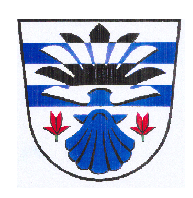               Lesnice č. 46, 789 01                                                                                                   V Lesnici dne 4.5.2017                                 Usneseníz 23. jednání ZO Lesnice, které se konalo dne 4.5.2017 v 17,30 hod. v zasedací místnosti OÚ  Lesnice                          Přítomni:        dle presenční listiny, přítomno 5  členů zastupitelstva obce omluveni:    Mgr. Marie Beranová ,  Polách   nepřítomni:    Jana Plháková, Jiří SittaZapisovatelé: 	Pobucká Soňa, Zamykalová LudmilaOvěřovatelé zápisu: Jana Daříčková, Ing. Vlastimil VepřekProgram jednání:ZahájeníKontrola plnění usnesení ZO Lesnice  22/2017Výsledky poptávkového řízení – akce obecní zeleňVýsledky poptávkového řízení – akce výměna střechy na kulturním doměRůznéDiskuzeUsneseníZávěr1. ZahájeníStarosta obce Ing. Jiří Chlebníček přivítal přítomné hosty a členy zastupitelstva, seznámil je s programem dnešního zasedání a vyzval přítomné členy zastupitelstva k doplnění do programu. Starosta obce doplnil do různého - body níže uvedené.Pro:  	5	Proti:  0         Zdržel se:  02. Kontrola usnesení ZO Lesnice 22/2017 ZO vzalo na vědomí kontrolu plnění usnesení ze 22/20173. ZO vzalo na vědomí výsledek poptávkového řízení na akci „Obecní zeleň“, přihlásily se dvě firmy:  paní Mikisková 172.517,-, pí. Trojanová 180.103,- Kč, vítězem byla paní MikiskováZO schvaluje vítěze poptávkového řízení a uzavření smlouvy na akci „Obecní zeleně“, kterou se stala paní Mikisková, Šumperk, Horní ulice 3223/9, IČ 484 378 59, v částce 172.517,- Kč.Pro:  	6	Proti:       0   Zdržel se:  0 (dostavil se pan Polách Karel v 17:51 hod.)4. ZO vzalo na vědomí výsledky poptávkového řízení na výměnu střechy na kulturním domě v Lesnici, přihlásily se tři firmy Frenki Zábřeh 242.197,- Kč, Jaroslav Polášek 264.419,- Kč, FORTEX Šumperk 270.680,- KčZO schvaluje vítěze poptávkového řízení a uzavření smlouvy Frenki Zábřeh, Na Křtaltě 1997/37a, IČ 46577513 v částce 242.197,- KčPro:  	6	Proti:     0     Zdržel se:  05. Různé- rozpočtové opatření č. 1/2017, 2/2017 ZO vzalo na vědomí rozpočtové opatření č. 1/2017 , 2/2017- schválení veřejnoprávních smluv pro spolkyZO schvaluje veřejnoprávní smlouvu pro spolek fotbalisti – příspěvek ve výši 123.960 Kč, veřejnoprávní smlouvu pro spolek Junák – příspěvek ve výši 84.567,- Kč, veřejnoprávní smlouvu pro spolek Hasiči sport – příspěvek ve výši 70 .473,- KčPro:  	6	Proti:    0      Zdržel se:  0rekonstrukce WC v základní škole – stará budovaZO schvaluje na základě havarijní situace WC v základní škole – stará budova rekonstrukci těchto WC a vodovodního vedení a ukládá starostovi obce ve spolupráci s odbornými firmami a stavební komisí vypracovat do příštího jednání ZO rozpočet na veškeré práce a vypsat poptávkové řízení na opravu, včetně stavebních úprav dle platných norem a vyhlášekPro:  	6	Proti:      0    Zdržel se:  0revitalizace veřejné zeleně za kulturním domem a oprava terasyZO bere na vědomí informaci starosty o připravované akci revitalizace veřejné zeleně za kulturním domem a oprava terasyoprava mostku přes potok Loučka za kulturním domemZO schvaluje opravu mostku přes potok Loučka za kulturním domemPro:  	6	Proti:       0   Zdržel se:  0seniorský dům za junáckou klubovnouZO schvaluje pokračovat v přípravných pracích na projektové dokumentaci domu pro seniory za junáckou klubovnouPro:  	6	Proti:     0     Zdržel se:  0vodoměrná šachta odběrového místa obce LesniceZO bere na vědomí potřebnost opravy vodoměrné šachty odběrného místa obce LesniceRezervace Trlina – jednání s Ministerstvem životního prostředíZO bere na vědomí jednání obce s Ministerstvem životního prostředí o Rezervaci Trlinabetlém pod vánočním stromemZO bere na vědomí informaci starosty o případném pořízení betlému pod obecní vánoční smrkkompostéry a svozu popelnicZO vzalo na vědomí informaci starosty o proběhlé anketě na kompostéry a svozu popelnicoprava požární zbrojniceZO bere na vědomí stav projektu rekonstrukce hasičské zbrojnice, do 31.5.2017 podá obec Lesnice žádost o dotaci na rekonstrukci hasičské zbrojnice na Ministerstvo vnitražádost o finanční dar cykloklubu Morava na „Lesnické hópan“ve výši 4.000,- KčZO schvaluje finanční dar cykloklubu Morava na „Lesnické hópan“ ve výši 3.000,- KčPro:  	5	Proti:    0      Zdržel se:  1 (Ing. Chlebníček Jiří)ZO bere na vědomí informaci starosty o zaslaném dopisu od pana Stanislava Plháka, Jany Plhákové, Jiřiny Plhákové, týkající se vyměřování nivelety případných chodníků6. Diskuze Ing. Vlastimil Vepřek – je třeba zajistit, aby v podzimních a zimních měsících bylo možno při akcích v přísálí zatopitZO ukládá starostovi a místostarostce, aby dohodl s nájemcem kulturního domu pravidla funkčnosti a provozu a kulturního domu.7.  Usnesení bylo schvalováno v průběhu jednání, jednotlivé body usnesení byly průběžně zapsány, přečteny a odhlasovány8.Závěrem se starosta obce rozloučil s přítomnými a ukončil jednání zastupitelstva starosta: Ing. Jiří Chlebníček                                       místostarostka: Soňa Pobuckáověřovatelé zápisu:	Jana Daříčková                          Ing. Vlastimil Vepřekzapisovatelé:		Soňa Pobucká                                             